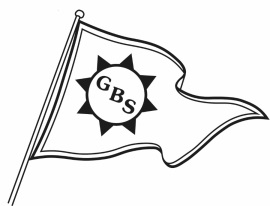 GRIMSTA BÅTSÄLLSKAP
Box 4459
165 16 HÄSSELBYMiljöavtal för båtägande medlem – Mälaren/sötvattenGBS Grimsta båtsällskapJag förbinder mig att följa nedanstående miljökrav:Båtar målade med biocidfärg ska vara sanerade. Du som båtägare är själv ansvarig att ombesörja borttagning av miljöfarliga färger.Båtar som ej sanerats kan komma att erläggas vite och nyttjanderättsavtalet med båtklubben kan komma att upphöra. Toalettavfall får inte släppas ut i hamnen eller på marken. Toalettömning finns på IRS varv.Om båten lämnas utan tillsyn, överges, riskerar att sjunka eller på annat sätt medför en risk för olägenhet för människors hälsa eller miljön har båtklubben rätt att ingripa och vidta nödvändiga åtgärder för att förhindra att detta sker. Du som båtägare är ansvarig för de kostnader som uppkommer.Du som båtägare är själv skyldig att avlägsna båt- samt hushållsavfall från Grimsta båtsällskaps hamn, Klubbholme och IRS varv.Vid utsläpp till mark eller vatten ska åtgärder för att förhindra vidare läckage och spridning omedelbart vidtas (utplacering av länsar och absorbenter), därefter kontaktas 112.
Kontakta sedan omedelbart ansvarig funktionär (Hamnkapten om det gäller hamnen, öfogden om det gäller klubbholmen samt Miljöansvarig). Slagvatten innehållande oljerester ska tas omhand som farligt avfall och får inte länspumpas.Övrigt farligt avfall som uppkommer i verksamheten, såsom spillolja, oljefilter, batterier, glykol, färgrester, lösningsmedel, trassel och trasor etcetera ska tas omhand och transporteras till återvinningscentral för omhändertagande av farligt avfall.Underhåll och tillsyn av båt ska ske kontinuerligt av ägaren så att mark och vatten inte förorenasKemikalier ska förvaras och hanteras så att mark och vatten inte riskerar att förorenas.Intresseföreningen Råcksta Sjöhage, IRS Vid nyttjande av varvsplats på IRS varv förbinder jag mig att följa deras stadgar och villkor. Läs information på  http://irs-varv.se/Information lämnad till Grimsta båtsällskap, GBS, 802001-2483 är skyddad enligt GDPR (2016/679). Informationen sparas och bearbetas enbart i syfte att kommunicera med dig som medlem samt för att utföra i Grimsta båtsällskaps uppgifter i anslutning till ditt medlemskap, din medverkan i Grimsta Båtsällskaps verksamhet och ditt nyttjande av i Grimsta Båtsällskaps hamn- och varvstillgångar.Klubbens anteckningar:Den hamn-/vinterplats du tilldelats kan komma att ändras. Om så sker meddelas detta på fakturan eller via mejl med nytt hamn-/ vinterplatsnummer.Detta avtal har upprättats i två likalydande exemplar varav parterna tagit var sitt.Båtägaren har tagit del av klubbens stadgar, hamnregler och övriga regler och anvisningar.Stockholm den  Underskrift av båtägande medlem		Underskrift av klubbbehörigNamnförtydligande		NamnförtydligandeMedlemsnummer:Efternamn:Förnamn:Hamnplats:VinterplatsSignatur